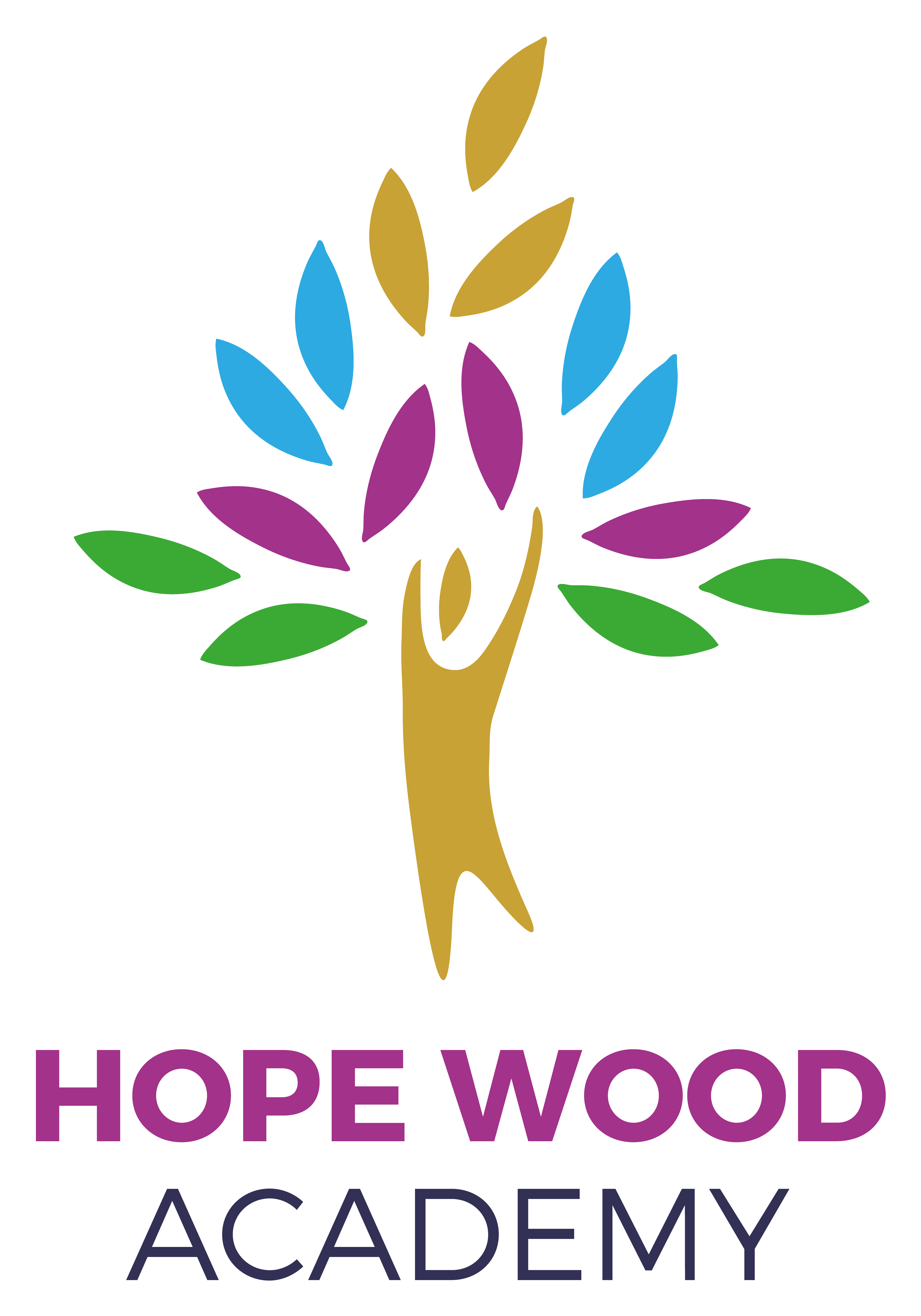 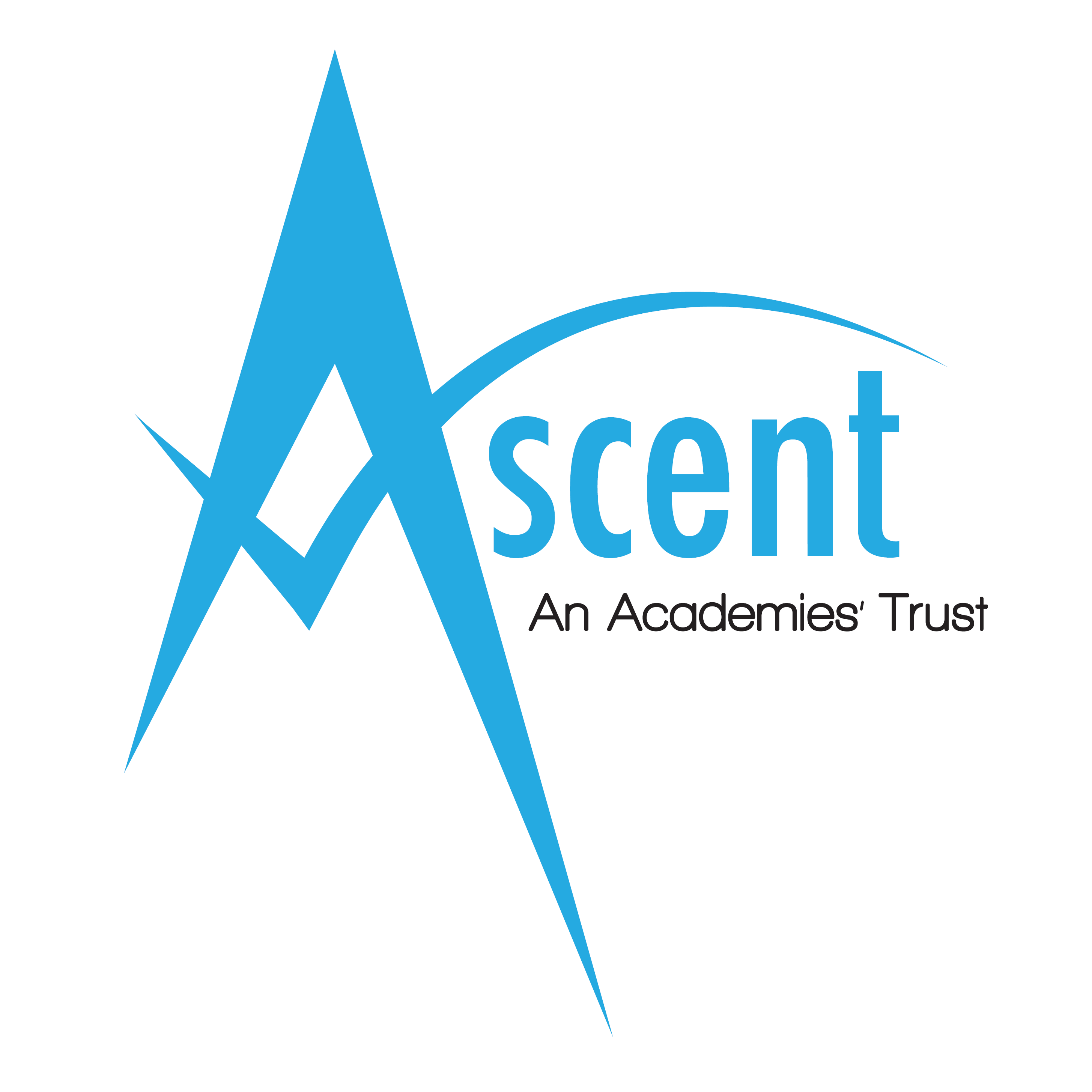 Hope Wood AcademyCrawlaw RoadEasingtonSR8 3LPTel 0333 999 1454Hope Wood Academy is an all age special academy in Easington, Co Durham. It is part of the Ascent Academies Trust, which comprises five special academies in the North East. As part of the staff team you will play a key role in the achievement and development of students.Post:			Care Assistants (Temporary)Grade			Grade C: PT11 – PT13 (actual salary £14,374 - £14,699)Hours/ Weeks		37 hours per week, Term time only 39 weeksCandidates should have a good understanding of students with a wide range of SEN, including meeting their welfare needs. Candidates will possess GCSE A*-G or equivalent in Maths and English. The Trust is committed to safeguarding and promoting the welfare of children and young people with Special Needs and expects all staff and volunteers to share this commitment. This post is exempt from the Rehabilitation of Offenders Act 1974 and therefore will be subject to a DBS check from the Disclosure and Barring Service. An Application Form, Job Description and Person Specification for each post can be downloaded from the website www.ascenttrust.org listed under job vacancies. Completed applications are to be returned via email to HR@ascenttrust.org or direct to Human Resources, Portland Academy, Weymouth Road, Sunderland SR3 2NQ. Candidates who have not been contacted by the interview date can assume they have been unsuccessful.Closing Date: Wednesday 31st October 2018 at 12 noonInterview Date: Thursday 15th November 2018